GOSPEL OF JOHN: John 12:27-36Thinking back on this week’s sermon, was there anything you heard for the first time or that caught your attention, challenged, or confused you?Verse 38 quotes Isaiah 53:1 and verse 40 quotes Isaiah 6:10. What is the context of each of these passages in Isaiah, and how does that context help illuminate our passage in John?Verse 40 tells us that Jesus blinded eyes and hardened hearts. Does this mean that some who do not believe in Jesus are not responsible for their unbelief? Why or why not? Read, too, John’s previous words in 3:16-21.  What might it look like to love the approval (some translations use the word “glory”) of man more than the approval of God (verses 42-43) in our modern context?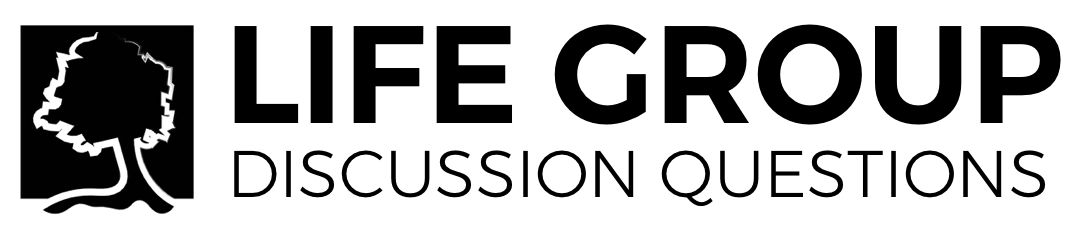 Is it possible to be a secret follower of Jesus?Our passage teaches us that the Jews needed to reject Jesus so that Jesus could be the Messiah to all people. Does this seem just? Why or why not?Read verses 47-48. What does Jesus mean when He says that the word He spoke will judge at the last day?To what degree is man’s intelligence, as created by God, sufficient or insufficient to comprehend the will and workings of God in salvation? 